OCTOBERSubject to change without noticeThis institution is an equal opportunity providerMondayTuesdayWednesdayThursdayFriday1Taco SoupW/G Tortilla ChipsTomato SalsaRefried BeansApplesauceW/G Graham Crackers(HS)Choice of Milk2Chicken PattyMashed Potatoes w/ GravyGreen BeansDiced PeachesW/G Sugar CookieChoice of Milk3Cheeseburger w/ BunDark Green Leaf LettuceSliced TomatoCurly FriesDiced PearsChoice of Milk 4Salad Bar w/ choice of:Chopped RomaineGrilled ChickenAssorted Fresh VeggiesW/G Cheese BreadstickStrawberries & Bananas Choice of Milk                                                5Fish SandwichMacaroni and CheeseSeasoned PeasButtered CornFruit MedleyChoice of Milk8NO SCHOOLTeacher In-Service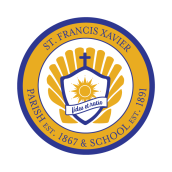 9Chicken ParmesanGarden SaladFresh Baby CarrotsMandarin OrangesW/G Breadstick (HS)Choice of MilkChoice of Dressing10Pork ChopetteW/G Roll (HS)Mashed Potatoes w/ GravyGreen Bean MedleyPineapple ChunksChoice of Milk11Stromboli SquaresGarden SaladRed Pepper StripsSeasonal Fresh FruitChoice of Milk12Baked Potato BarBroccoli with CheeseFresh Baby CarrotsW/G Cheese BreadstickApplesChoice of Milk15ChiliGreen BeansBaby CarrotsMandarin OrangesW/G Cinnamon RollW/G Sunchips(HS)Choice of Milk16LasangaW/G BreadstickGarden SaladCucumber SlicesPeach MedleyChoice of Milk17Baked HamW/G RollScalloped PotatoesGreen BeansDiced PearsW/G Graham Snacks (HS)Choice of Milk18NO SCHOOLConferences 8 am – 4 pm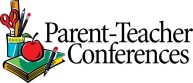 19NO SCHOOLTeacher Comp Day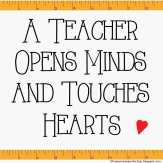 22Super NachosTomato SalsaCorn and Black Bean SalsaMixed Fruit W/G Sunchips (HS)Choice of Milk                                              23Spaghetti w/ Meat SauceWG Breadstick (HS)  Garden SaladFresh BroccoliGrapesChoice of Milk                                24Sloppy Joe with BunPotato WedgesCooked CarrotsDiced PearsChoice of Milk25Little Smokies in BBQ SauceCrinkle FriesBaked BeansSeasonal Fresh FruitChoice of Milk26Grilled CheeseTomato SoupTri-TaterGreen BeansSeasonal Fresh FruitChoice of Milk29Soft TacoTomato SalsaMexican CornPinto BeansFruit CocktailW/G Graham Snacks (HS)Choice of Milk30Corn DogBaked BeansTater TotsMandarin OrangesChoice of Milk31Country Style Beef PattyMashed Potatoes with GravyBroccoli MixPineapple ChunksW/G Roll (HS)Choice of Milk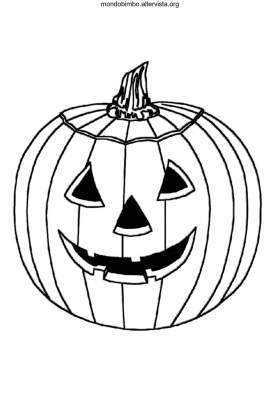 Lunch PricesFull - $3.00Reduced - $0.40Adult - $3.75